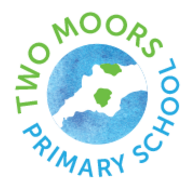 British Values and Community Cohesion Promotion StatementTwo Moors Primary School is at the heart of a Community and aims to promote British Values through its links to all levels of that Community.British Values are considered to be:DemocracyRule of LawIndividual LibertyMutual Respect and Tolerance of different Faiths and Beliefs.Community Cohesion involves developing a society in which:There is a common vision and sense of belonging for all communities.The diversity of people’s backgrounds and circumstances is appreciated and valued.Similar life opportunities are available to all.Strong and positive relationships exist and continue to be developed in the workplace, in schools and in the wider community.Two Moors Primary School is part of a community which has a number of different levels.School Community – this refers to our school, its pupils, their parents, carers and families, the Head Teacher and school staff, the Governing Body and community users of the school facilities.Local Community – this refers to our school in its geographical area and the people who live and work in that area. Links at this level go beyond the catchment area of our school, out into the Tiverton Locality and into the wider area served by Devon Local Authority.UK Community – refers to our school and its relationships with other schools and communities within England and the UK.Global Community – refers to our school and its relationships with other schools and communities within the wider international community.In order to be fully effective, our school must promote relationships and understanding within every level. Only then, can we maximise the opportunities for our children to learn from, with and about people from different backgrounds.An ongoing understanding of the religious, ethnic and socio-economic context of our community helps us to shape our general approach to British Values and Community Cohesion Promotion through:Teaching and LearningEquality and ExcellenceEngagement and PracticeTeaching and LearningAt Two Moors Primary School we aim to teach our pupils to understand others and promote discussion about common values and diversity. We do this through:Key Curriculum areas such as Geography, History, Art, Music, Religious Education, PSHE (Personal, Social and Health Education), along with our promotion of Foreign Languages and a focus on pupils’ Spiritual, Moral, Social and Cultural development (SMSC).Effective use of Assembly Time and periods of discussion & reflection in Class, including topics such as Black History Month, Internet Safety Day and Anti-Bullying Week.A variety of fieldwork, residential trips and Power of Reading topic work.Enriched learning through a wide range of visits and visitors.Equality and ExcellenceAt Two Moors Primary School we aim to remove barriers to access and participation, offering equal opportunities for our pupils to succeed at their highest possible level. We do this by:Monitoring attainment and progress of different groups of pupils.Using specialist resources, along with our traditional differentiated Curriculum, to promote targeted learning for all pupils. This may include those who have Special Educational Needs or Disabilities, those who have English as an Additional Language or those pupils who are working at Greater Depth.Promoting respect for other people with particular regard to the protected characteristics set out in the Equality Act 2010 (age, disability, gender reassignment, marriage and civil partnership, pregnancy and maternity, race, religion and belief, sex and sexual orientation) and building resilience to challenge extremist views.Engagement and EthosAt Two Moors Primary School we actively seek out and provide new opportunities for pupils to interact with a wide range of people from within the community. We do this by:Enabling pupils from different classes to interact and work collaboratively together. For example, through Inter-House competitions and through the work of the School Council.Enabling pupils and staff from different schools and backgrounds to work collaboratively together. For example, links to Tiverton High School and other schools within the Tiverton Co-operative Learning Partnership through Art Projects, Sports Events and the STEM Factory Project. The school also seeks to promote links with other schools in the UK and within the wider international community. For example, participation in the Big Sing in Birmingham.Working with members of the Local Community and encouraging them to meet and work with our pupils. For example, working with the local Police, Tiverton Museum, Knightshayes Court and Gardens, the Children’s Centre and participating in events such as Carol Singing and the Naming of the Town Mayor.Engaging with pupils’ parents, carers and their families through digital media, a series of open evenings and through social events. For example, Two Moors Primary School website, Parents Teachers Friends Association (PTFA) Meetings, Parent Workshops for a variety of subjects such as maths and cookery, Tiverton Family Festival activities, Yummy Fridays, Christmas Plays, School Concerts, Sports Days, Bingo and the Summer Fete.Engaging with the Governing Body through meetings, visits and social events held at the school.Review DateMarch 2016Reviewed 17th January 2017Reviewed 23rd January 2018Reviewed 14th January 2020Reviewed 19th January 2021; with minor updates October 2021Reviewed and updated 25th January 2022Next review January 2024